Name ____________________________________________ Date __________________________ #1  Which month had the most sales? March      b)  April      c)  May     d)  June Which two months together have 575 books sold?March and June             b)  April and May      May and March             d)  June and May Between which two months was there the greatest increase in sales?March and April     b)  April and May   c)  May and June Between which two months was there a decrease in sales?March and April     b)  April and May   c)  May and June What was the total sales for the months of March through June?1000       b)  1250       c)  1025        d)  1500In which month did sales increase over the previous month by 200 books? March   b)  April   c)  May    d) June1. A pint of water probably describes the volume of water in a _________a)  bowlb)  swimming poolc)   bath tub d)  lake6.  The best unit for measuring the cost of a new car is ______________ . Tens  of dollarsHundreds of dollarsThousands of dollarsd)  millions of dollars 2.        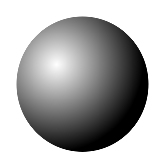 What 2 dimensional shape would be formed by slicing the sphere above in any direction? Square     b)   trianglec)   circle         d)  rhombus7.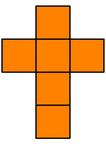 What 3 dimensional figure could be constructed by folding the flat shape above on the lines indicated?A pyramid      c)  a sphere  A cube           d)  a cylinder3.36.5 cm=  ______mm .365              c)  3650365               d)  3.658.             36 ft  = ________yd 4.                       320                    X  309.        6.3 + 0.398 =    5.724 - 258  =10.               +      = 